International Situations Project TranslationBig Five Inventory-2 (BFI) – 60 itemsScoring: the items are scored on a Likert scale ranging from 1 (Disagree strongly) to 5 (Agree strongly). There are two scoring keys, one for Facet scales and the other for Domain scales.  Since we are interested in providing feedback for the big five personality traits, we should focus on the domain scales instead. Scoring is as follows:Big FiveExtraversion: 1, 6, 11R, 16R, 21, 26R, 31R, 36R, 41, 46, 51R, 56Agreeableness: 2, 7, 12R, 17R, 22R, 27, 32, 37R, 42R, 47R, 52, 57Conscientiousness: 3R, 8R, 13, 18, 23R, 28R, 33, 38, 43, 48R, 53, 58RNegative Emotionality: 4R, 9R, 14, 19, 24R, 29R, 34, 39, 44R, 49R, 54, 59Open-Mindedness: 5R, 10, 15, 20, 25R, 30R, 35, 40, 45R, 50R, 55R, 60Facet ScalesSociability: 1, 16R, 31R, 46Assertiveness: 6, 21, 36R, 51REnergy Level: 11R, 26R, 41, 56Compassion: 2, 17R, 32, 47RRespectfulness: 7, 22R, 37R, 52Trust: 12R, 27, 42R, 57Organization: 3R, 18, 33, 48RProductiveness: 8R, 23R, 38, 53Responsibility: 13, 28R, 43, 58RAnxiety: 4R, 19, 34, 49RDepression: 9R, 24R, 39, 54Emotional Volatility: 14, 29R, 44R, 59Intellectual Curiosity: 10, 25R, 40, 55RAesthetic Sensitivity: 5R, 20, 35, 50RCreative Imagination: 15, 30R, 45R, 60Translation provided by:Olga Lvova, St. Petersburg State University, St. PetersburgVictoria Pogrebitskaya, St. Petersburg State University, St. PetersburgMikhail Allakhverdov, St. Petersburg State University, St. PetersburgSergey Manichev, St. Petersburg State University, St. PetersburgReference for the BFI-2Soto, C.J., & John, O.P. (2017). The next Big Five Inventory (BFI-2): Developing and assessing a hierarchical model with 15 facets to enhance bandwidth, fidelity, and predictive power. Journal of Personality and Social Psychology, 113, 117-143.The International Situations Project is supported by the National Science Foundation under Grant No. BCS-1528131. Any opinions, findings, and conclusions or recommendations expressed in this material are those of the individual researchers and do not necessarily reflect the views of the National Science Foundation.International Situations ProjectUniversity of California, RiversideDavid Funder, Principal InvestigatorResearchers:  Gwendolyn Gardiner, Erica Baranski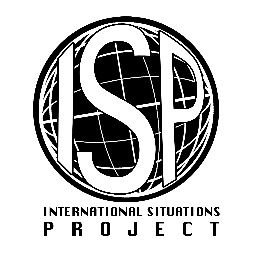 Original BFITranslation (Russian)I am someone who…Я человек …Disagree strongly    Полностью не согласенDisagree a little   Не согласенNeutral; no opinion    Не знаю, нет мненияAgree a little    СогласенAgree stronglyПолностью согласен1.  Is outgoing, sociableоткрытый и компанейский2.  Is compassionate, has a soft heartсострадающий, с добрым сердцем3.  Tends to be disorganizedсклонный быть неорганизованным4.  Is relaxed, handles stress wellрасслабленный, хорошо справляющийся со стрессом5.  Has few artistic interestsмало интересующийся искусством6.  Has an assertive personalityс уверенным и напористым характером7.  Is respectful, treats others with respectотносящийся к другим с уважением8.  Tends to be lazyсклонный быть ленивым9.  Stays optimistic after experiencing a setbackостающийся позитивным после неудачи10. Is curious about many different thingsинтересующийся многими разными вещами11. Rarely feels excited or eagerкоторый редко чувствует радость предвкушения и желание что-либо делать12. Tends to find fault with othersобвиняющий других13.  Is dependable, steady  стабильный, на которого можно положиться14.  Is moody, has up and down mood swingsзависящий от настроения, у которого бывают перепады настроения15.  Is inventive, finds clever ways to do thingsнаходчивый, предлагающий хорошие варианты решения 16.  Tends to be quietстарающийся быть тихим17.   Feels little sympathy for othersмало сочувствующий другим18.  Is systematic, likes to keep things in orderсистематичный, любящий, чтобы все было в порядке19.  Can be tenseкоторый может быть напряженным20.  Is fascinated by art, music, or literatureвосхищающийся искусством, музыкой, литературой21.  Is dominant, acts as a leaderдоминирующий, ведущий себя как лидер22.  Starts arguments with others  инициирующий споры23.  Has difficulty getting started on tasksс трудом приступающий к делу24.  Feels secure, comfortable with selfчувствующий себя спокойно и комфортно с самим собой25. Avoids intellectual, philosophical discussionsизбегающий интеллектуальных, философских бесед26.  Is less active than other peopleменее активный, чем другие27.  Has a forgiving natureпрощающий других28.   Can be somewhat carelessкоторый может быть несколько беспечным29.   Is emotionally stable, not easily upsetэмоционально стабильный, редко расстраивающийся30.   Has little creativityнетворческий31.   Is sometimes shy, introvertedиногда смущающийся, необщительный32.   Is helpful and unselfish with othersпомогающий и неэгоистичный33.   Keeps things neat and tidyсодержащий вещи в чистоте и порядке34.   Worries a lotмного волнующийся35.   Values art and beautyценящий искусство и красоту36.   Finds it hard to influence peopleкоторому сложно влиять на людей37.   Is sometimes rude to othersиногда грубый по отношению к другим38.   Is efficient, gets things doneэффективный, доводящий дела до конца39.   Often feels sadчасто грустящий40.   Is complex, a deep thinkerнепростой, вдумчивый41.   Is full of energyполный энергии42.   Is suspicious of others’ intentionsподозрительно относящийся к намерениям других43.   Is reliable, can always be counted onнадежный, на которого всегда можно положиться44.   Keeps their emotions under controlконтролирующий эмоции45.   Has difficulty imagining thingsс плохим воображением46.   Is talkativeразговорчивый47.   Can be cold and uncaringкоторый может быть холодным и равнодушным48.   Leaves a mess, doesn’t clean upоставляющий беспорядок, не делающий уборку49.   Rarely feels anxious or afraidредко испытывающий тревогу или страх50.   Thinks poetry and plays are boringсчитающий скучными поэзию и театральные постановки51.   Prefers to have others take chargeпредпочитающий, чтобы другие несли ответственность52.   Is polite, courteous to othersвежливый, учтивый с другими53.   Is persistent, works until the task is finishedнастойчивый, работающий до тех пор, пока задача не решена54.   Tends to feel depressed, blueсклонный чувствовать себя подавленным55.   Has little interest in abstract ideasмало интересующийся абстрактными идеями56.   Shows a lot of enthusiasmпроявляющий энтузиазм57.   Assumes the best about peopleвидящий лучшее в людях58.   Sometimes behaves irresponsiblyкоторый иногда ведет себя безответственно59.   Is temperamental, gets emotional easilyтемпераментный, эмоциональный60.   Is original, comes up with new ideasоригинальный, придумывающий новые идеи